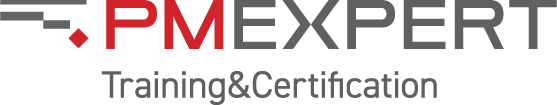 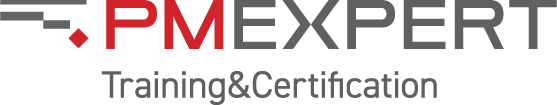 Планирование управления проектом на базе PMBOK®7 (2021)Для кого этот курсРуководители проектов и проектные специалисты, желающие изучить и научиться применять на практике эффективные инструменты планирования управления проектами.Компании, заинтересованные в обучении и развитии проектных специалистов в области планирования управления проектами.Краткое описаниеЭтот практический курс обеспечит участников продвинутым инструментарием, необходимым для эффективного планирования управления проектом по таким характеристикам как содержание, расписание, стоимость, ресурсы, закупки, коммуникации и т.д. Курс построен на основании международного стандарта PMI PMBOK® 7th Edition с использованием методики обучения "blended learning": теоретический материал дается на самостоятельную проработку на платформе дистанционного обучения iSpring. Практическая отработка теории происходит в ходе командной деловой игры – решения практического кейса под руководством тренера в формате семинара или вебинара. На сессии слушатели также имеют возможность задать вопросы, возникшие у них в ходе дистанционного обучения, и получить развернутые ответы от тренера.Что дает этот курс слушателюОбучение на курсе, основанном на стандарте PMI PMBOK® 7th Edition, позволит слушателям повысить результативность своей работы в области планирования управления проектом, что в свою очередь улучшит достижимость целей их проектов.Что дает этот курс корпоративному клиентуОбучение специалистов компании на курсе, основанном на стандарте PMI PMBOK® 7th Edition, позволит повысить достижимость целей проектов, реализуемых в компании, за счет использования эффективных инструментов планирования управления проектами. проектов.Учебные часыОбщая продолжительность курса – 10 часов, в том числе8 часов – самостоятельное изучение материала на платформе дистанционного обучения iSpring;2 часа – деловая игра – решение практического кейса под руководством тренера в очном или онлайн формате, ответы на вопросы слушателей.Формат обученияСмешанный формат обучения ("blended learning"):Дистанционное обучение на платформе iSpring.Онлайн или очный 2-х часовой семинар под руководством тренера.Программа курса Разбивка PDU по Треугольнику талантовЖдем Вас на нашем курсе Планирование управления проектом на базе PMBOK®7 (2021)!Ways of WorkingPower SkillsBusiness Acumen802Модуль 1Планирование управления проектом – самостоятельное изучение материала на платформе дистанционного обучения iSpring – 8 часовТема 1.1Введение. Домен исполнения «Планирование». Обзор планирования. Баланс затрат и выгод от планирования. Переменные планирования: подход к разработке, поставляемые результаты проекта, организационные требования, ситуация на рынке, юридические и регуляторные ограничения. Модель планирования. Процессы группы планирования. S-кривая. Планирование на верхнем уровне – артефакты стратегии: бизнес-кейс, резюме проекта, устав проекта, описание видения проекта, дорожная карта. Учет допущений и ограничений. Журнал допущений.Практические задания: мини-тесты, мини-кейс «Баланс затрат и выгод от планирования».Тема 1.2Поставка. Требования к поставляемым результатам. План управления требованиями. Документация по требованиям. Матрица отслеживания требований. Содержание продукта и содержание проекта. Планирование при предиктивном подходе. План управления содержанием. Создание иерархической структуры работ. Базовый план по содержанию. Итеративные и инкрементные подходы: эпики и пользовательские истории. Карта историй. Сценарий использования. Иерархическая структура продукта. Бэклог продукта. План управления качеством. План тестирования. Роль команды в планировании.Практические задания: мини-тесты, мини-кейсы «Иерархическая структура работ», «Пользовательские истории».Тема 1.3Оценка. Объекты оценки: трудозатраты, длительность, стоимость, персонал и материальные ресурсы. Оценка жизненного цикла. Способы оценок: детерминированная и вероятностная оценка, абсолютная и сравнительная оценка. Потоковая оценка, время цикла и производительность. Анализ альтернатив. Коррекция оценок с учетом неопределенности. Анализ допущений и ограничений. Методы оценки: группировка по сходству, оценка по аналогам, функциональная точка, многоточечная оценка, параметрическая оценка, сравнительная оценка, оценка по одной точке, оценка относительных единиц, широкополосный метод Дельфи.Практические задания: мини-тесты, мини-кейс «Методы оценки».Тема 1.4Предиктивное планирование расписания. Процесс планирования расписания при предиктивном подходе. План управления расписанием. Расписание контрольных событий. Расписание проекта. Список операций. Отношения последовательности операций («финиш-старт», «финиш-финиш», «старт-страт», «старт-финиш). Типы зависимостей: обязательная, дискреционная, внешняя, внутренняя. Диаграмма влияния. Диаграмма сети расписания проекта. Отношение между трудозатратами и длительностью. Методы критического пути и критической цепи. Понятие опережения и задержки. Методы сжатия расписания. Диаграмма Ганта.Практические задания: мини-тесты, мини-кейс «Сжатие расписания».Тема 1.5Адаптивное планирование расписания. Инкрементное планирование расписания. Уровни планирования в гибких проектах: дорожная карта, план релиза, план итерации. Планирование работ во временных рамках (“timeboxes”). Приоритизация бэклога.Практические задания: мини-тесты, мини-кейс «Планирование итерации (спринта)».Тема 1.6Бюджет. План управления стоимостью. Оценки стоимости. Базовый план по стоимости. Распределение базового плана по стоимости по расписанию проекта. Работа с ограничениями бюджета. Резервы на возможные потери и управленческие резервы. План финансирования и план движения денежных средств. Ожидаемая денежная стоимость. Анализ дерева решений.Практические задания: мини-тесты, мини-кейс «Бюджет проекта».Тема 1.7Структура команды проекта и коммуникации. Структура издержек, связанная с использованием внутрикорпоративных членов команды. Структура издержек найма персонала извне. Преимуществ и недостатки аутсорсинга. Размещение членов команды. Матрица ответственности. Календарь проекта.  Планирование коммуникаций внутри команды и с заинтересованными сторонами вне команды. Практические задания: мини-тесты, мини-кейс «Нанимать или использовать внутренний персонал».Тема 1.8Материальные ресурсы и закупки. Виды ресурсов: материалы, оборудование, программное обеспечение, среды тестирования, лицензии и т.д. Иерархическая структура ресурсов. Планирование цепочек поставок, логистики и управления материальными ресурсами. План управления ресурсами. Анализ «производить или покупать». План управления закупками.Практические задания: мини-тесты, мини-кейс «Производить или покупать».Тема 1.9Метрики и изменения. Подготовка метрик, базовых планов и порогов исполнения. Процессы и процедуры тестирования и оценки. Процесс контроля изменений. План управления изменениями. Повторная приоритизация бэклога. Обновления базового плана проекта.Практические задания: мини-тесты, мини-кейс «Подготовка метрик».Тема 1.10Интеграция планов. Необходимость интеграции операций и артефактов планирования. Переговоры. План управления проектом. Базовый план исполнения. Интеграция с другими проектами в программе или портфеле и операционной деятельностью организации. Интегрированный план управления проектом для крупных проектов.Практические задания: мини-тесты, мини-кейс «Интеграция артефактов планирования».Модуль 2Семинар «Планирование проекта» – 2 часаТема 2.1Практический кейс «ИТ-система для совместной работы распределенных команд». Командная деловая игра на практическую отработку материала, изученного самостоятельно в дистанционном формате. По сценарию кейса команда должна разработать основные артефакты планирования для проекта по внедрению ИТ-системы для совместной работы распределенных команд, реализуемого с использованием гибридного подхода: дорожная карта, содержание проекта, план релизов, план итераций, ИСР, расписание проекта, бюджет, ресурсный план.Тема 2.2Подведение итогов. Вопросы и ответы.Итого                                    10 часовИтого                                    10 часов